АДМИНИСТРАЦИЯ НИЖНЕТАВДИНСКОГО МУНИЦИПАЛЬНОГО РАЙОНАУПРАВЛЕНИЕ ОБРАЗОВАНИЯ ПРИКАЗ10 ноября 2022г.	с. Нижняя Тавда	№ 521Об отмене занятий в связи с низкой температурой в образовательных учреждениях Нижнетавдинского муниципального районаВ целях охраны здоровья обучающихся и определения порядка отмены занятий в общеобразовательных учреждениях Нижнетавдинского муниципального района в случае низкой температуры наружного воздуха, приказываю:Использовать параметры погодных условий согласно приложению №1 для отмены занятий.Составить график дежурства специалистов и методистов Управления образования администрации Нижнетавдинского муниципального района, ответственных за ведение журнала по приёму ежедневной информации от образовательных учреждений и Обеспечивающих передачу информации об отмене занятий в общеобразовательных учреждениях Нижнетавдинского муниципального района в департамент образования и науки Тюменской области, в период с 14 ноября 2022 г. по 15 марта 2023 г. согласно приложению № 2.Информацию об отмене занятий в общеобразовательных учреждениях Нижнетавдинского муниципального района, в связи с низкой температурой наружного воздуха представлять в департамент образования и науки Тюменской области - ежедневно, по первой смене до 10-00, по второй смене до 14-00 согласно приложению № 3.Информацию об отмене занятий в общеобразовательных учреждениях Нижнетавдинского муниципального района размещать на сайте управления образования, в социальных сетях до 7-00.Руководителям образовательных учреждений:принять меры по обеспечению устойчивого функционирования объектов образования, бесперебойной работы систем тепло-, водо-, газо-,электроснабжения, канализации и вентиляции, технической готовности и исправности школьных автобусов;обратить внимание на обеспечение противопожарного оборудования, соблюдения требований пожарной безопасности, соответствующее обучение персонала;разместить параметры погодных условий для отмены занятий на сайте образовательного учреждения;размещать на сайте образовательного учреждения информацию об отмене занятий;довести до родителей учащихся информацию о доступных источниках получения информации об отмене занятий;составить график дежурства специалистов, ответственных за передачу информации об отмене занятий в общеобразовательном учреждении в управление образования администрации Нижнетавдинского муниципального района, в период с 14 ноября 2022 по 15 марта 2023 года. График направить в управление образования на электронный адрес иоп- tavda(a rnail.ru в срок до 14.11.2022г.Контроль за исполнением настоящего приказа возложить на Глячкову Светлану Васильевну, ведущего специалиста управления образования администрации Нижнетавдинского муниципального района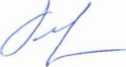 И.А. Рокина